LES PASSEJAÏRES DE VARILHES                    				  	 FICHE ITINÉRAIRETARASCON n° 92"Cette fiche participe à la constitution d'une mémoire des itinéraires proposés par les animateurs du club. Eux seuls y ont accès. Ils s'engagent à ne pas la diffuser en dehors du club."Date de la dernière mise à jour : 11 février 2022La carte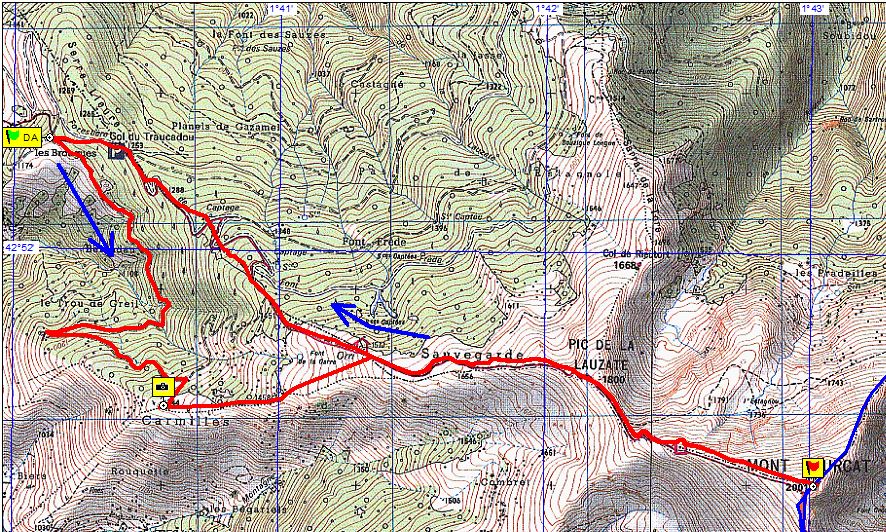 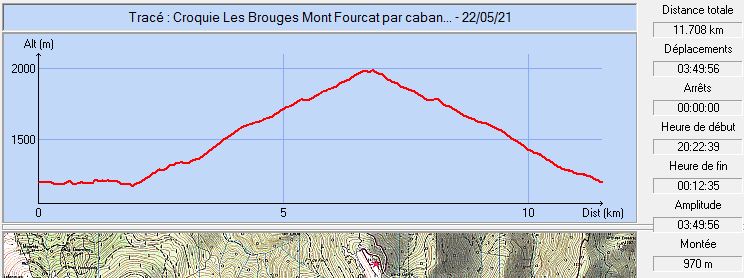 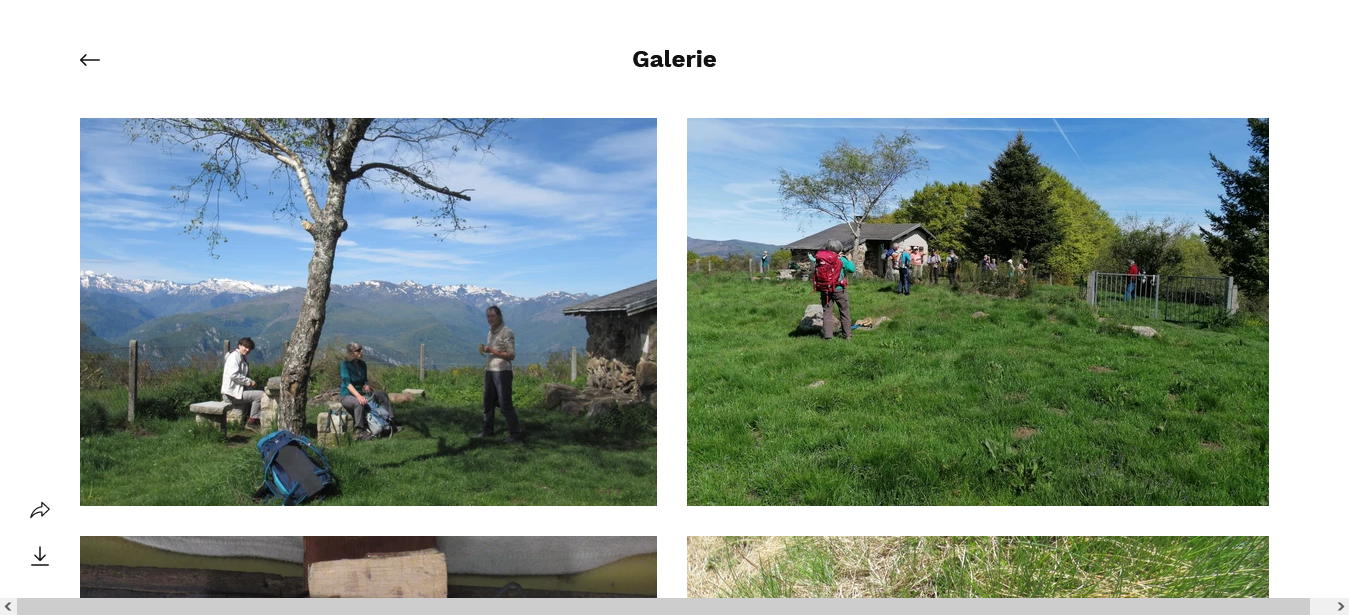 Mai 2021 : Pause à la cabane de Laynat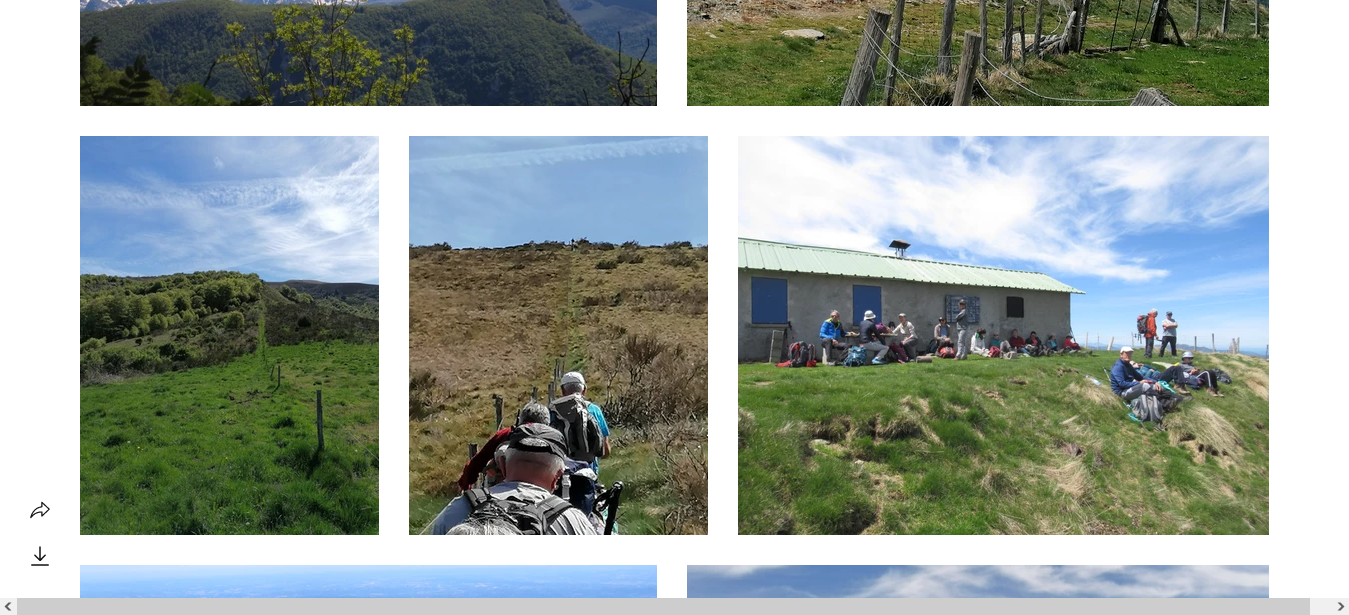 Mai 2021 : La clôture à suivre depuis la cabane de Laynat jusqu’au chemin principal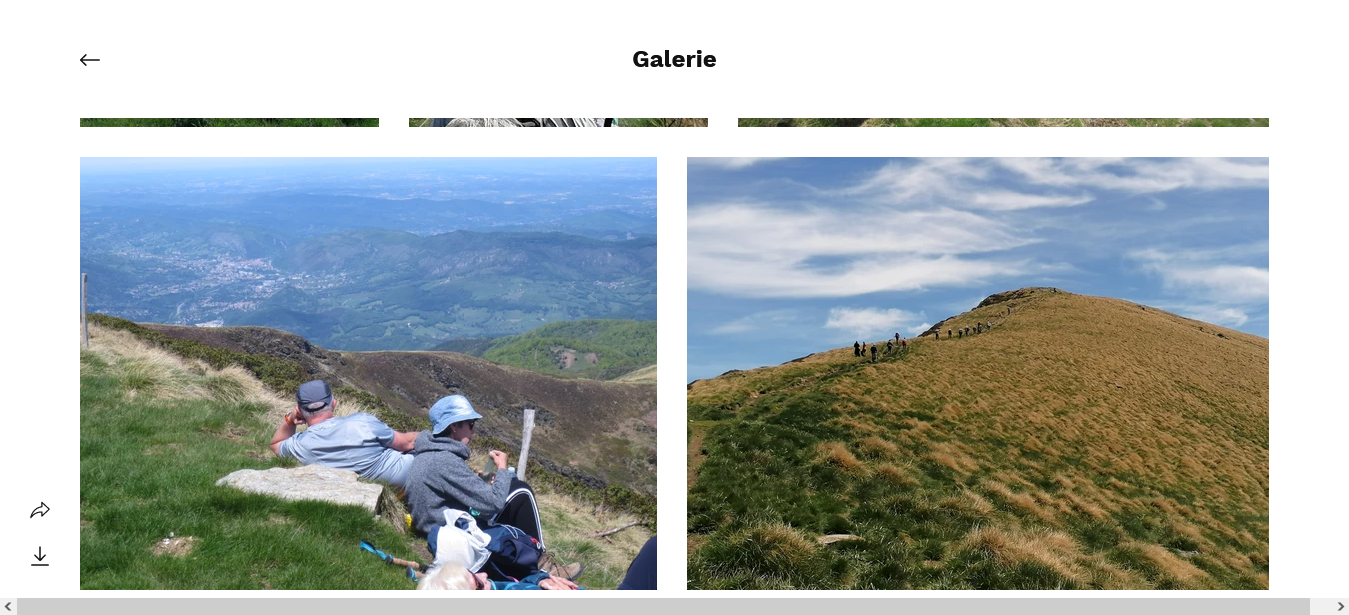 Mai 2021 : Pause repas avec un superbe panorama et la montée finale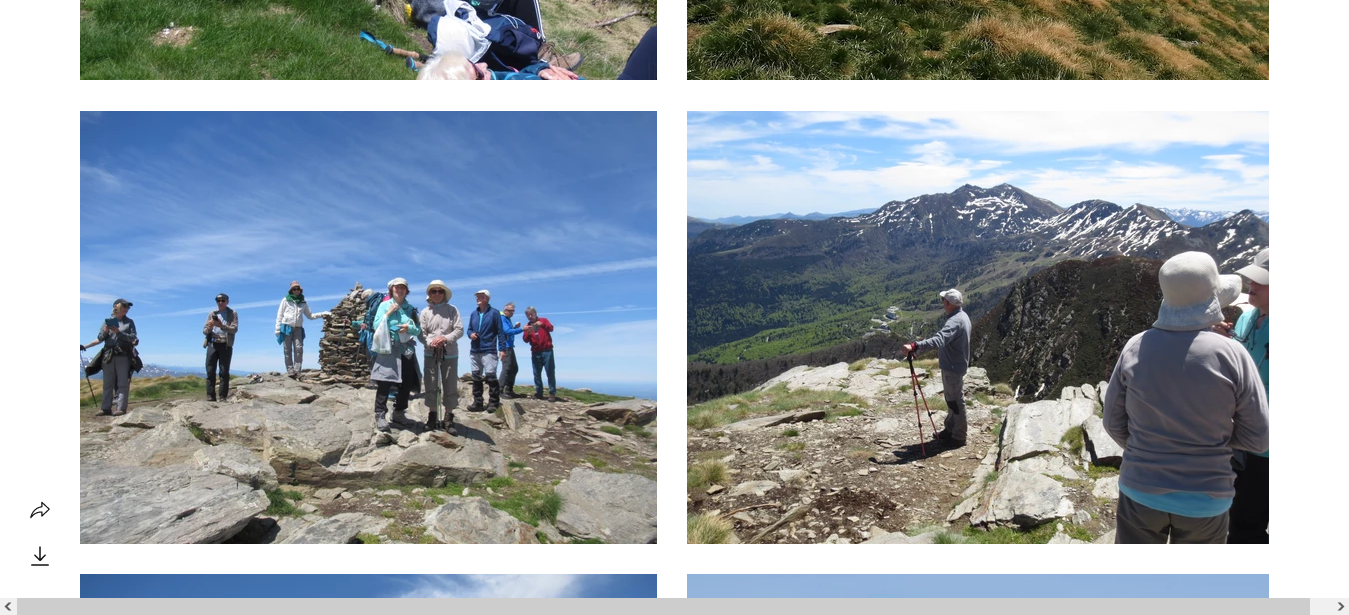 Mai 2021 : Au sommet, le cairn et le "berger" guidant son "troupeau"Commune de départ et dénomination de l’itinéraire : Mercus-Garrabet – Croquié – Parking des Brougues - Le Mont Fourcat par la cabane de Laynat depuis le parking des Brougues (Croquié) Date, animateur(trice), nombre de participants (éventuel) :20.05.2021 – R. Suarez – 18 participants (Reportage photos)10.02.2022 – R. Suarez – 18 participantsL’itinéraire est décrit sur les supports suivants : Variante de la montée directe au Mont Fourcat décrite dans le Topo-guide n° 3 de l’Office de tourisme des Montagnes de Tarascon et du Vicdessos –– Balades en Pays de Tarascon – Balade n° 2 pages 12 et 13Classification, temps de parcours, dénivelé positif, distance, durée :Montagnol – 4h30 – 835 m – 11,5 km – Journée         Indice d’effort : 93  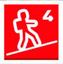 Balisage : Pas de balisage du départ à la cabane de Laynat et au moment où on rejoint le parcours classique. Jaune ensuite.Particularité(s) : Site ou point remarquable :Le site de la cabane de LaynatLe formidable point de vue depuis le sommet du FourcatLa très belle montée en crêteTrace GPS : Oui Distance entre la gare de Varilhes et le lieu de départ : 34 kmObservation(s) : Depuis la cabane de Laynat, on suivra la sente le long de la clôture en gardant celle-ci à main gauche (Rude montée). Attention, il faut éviter de s’en écarter au risque d’avoir à cheminer difficilement parmi les genets et touffes de hautes herbesOn rejoint la piste principale en passant sous la clôture au moment où elle vire sur la droite, à la côte 1593 m, au point de coordonnées 31T 0392 908/4746 295. La piste est distante de moins de 10 mètres.Le reste de la montée et le retour se font sur le chemin classique.Observation faite en février 2022 : le chemin d'accès à la cabane de l'Aynat est complètement saccagé par les engins de débardage à partir de l'endroit où le chemin fait un virage à gauche au pied de la montée et ce, sur une bonne moitié de parcours (Chantier forestier en cours).La montée au Mont Fourcat peut également être entreprise en Aller/retour depuis le parking des Brougues (Fiche Tarascon n° 90) ou depuis Freychenet (Fiche Foix n° 85).